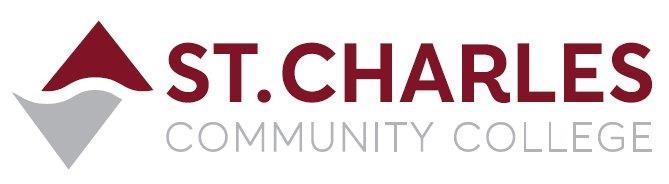 St. Charles Community College Campus Police Outreach Task ForceMonday March 14th, 2022 at 2:00pm via ZoomMEETING MINUTESLt. Jeff Drake (Chair) 		Campus PoliceCapt. Mark Cox			Campus Police        Corp. Brandon Misher                  Campus Police        Chief Bob Ronkoski		         Campus Police        Disp. Cindy Mulford                      Campus Police        Sgt. Melissa Doss (Guest Speaker) St. Peters PD	                  Angela Kang	        Director of Student Life        James Bratcher                   Student Life Manager        Chris Cross		Mgr. Multic.Stud.Engagemt        Erin Schnurbusch	     Student Life Case Worker        Jennifer Lansdowne         DCC Student Outreach        Ryan Pendergast			      StudentWelcome to the Group						Brandon Misher	Brandon welcomed everyone, and introduced guest speaker – Sgt. Melissa Doss from the St. Peters Police Department.  Topic:  Domestic ViolencePresentation on Domestic Violence				Sgt. Melissa Doss	Sgt. Doss did a presentation on Domestic Violence	* Definition of Domestic Violence	* Victim characteristics	* Perpetrator characteristics		* Contributing circumstances	* Warning signs				* Intervention 	* Statistically dangerous situations	* Patterns of behavior	* Resources for victimsConclusion of the Presentation	Sgt. Doss concluded with a list of local agencies and advocacy groups that assist victims of Domestic Violence, including legal assistance, shelter, counseling.  There were no questions from the group.  Sgt. Doss said anyone with questions or concerns regarding domestic violence issues can always feel free to contact her at the St. Peters Police Department.                     Next Meeting is Monday April 18th, 2022 at 2:00pm via Zoom